Es el proceso en el que un ciudadano realiza el traspaso de un vehículo que le compró al gobierno.  El vehículo fue previamente confiscado y cumplía con los requisitos para ponerse a la venta.Persona que adquirió un vehículo a través de la Junta de Confiscaciones y tiene que realizar el proceso de traspaso en el Departamento de Transportación y Obras Públicas.¿Tiene multas administrativas pendiente de pago o deudas con ASUME o ACAA?  De ser así deberá pagarlas antes de comenzar este proceso y traer la certificación correspondiente. 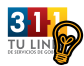 Los formularios deben completarse en letra de molde o utilizando una maquinilla.  Utilice tinta negra o azul oscuro. Antes de comenzar el traspaso la persona debe asegurarse de que tiene todos los documentos emitidos por la Junta de Confiscaciones.Será responsabilidad de todo comprador remover utilizando el equipo correspondiente, la unidad adjudicada que no tenga el marbete vigente que le permita circular por las vías públicas. En cualquier oficina de CESCO							Directorio de CESCOSello de Rentas Internas por el valor de diez dólares ($10.00).Sello de Rentas Internas por valor de cinco dólares ($5.00), para duplicado del Certificado de Título.Comprobante de Rentas Internas código 2024, por valor de diez dólares ($10.00) (si hay que reemplazar la tablilla). El ciudadano debe verificar posibles los costos de tramitación de los documentos que se gestionan fuera del Departamento de Transportación y Obras Públicas ya que los mismos no están incluidos en esta sección.Traer identificación vigente con foto fehaciente (donde se pueda comprobar su identidad).Forma SC-1504- “Orden de Despacho" (no aplica a los vehículos vendidos como chatarra) de la Junta de Confiscaciones. Forma SC-1508- "Certificación de Adquisición” (no aplica a los vehículos vendidos a municipios o agencias de gobierno) de la Junta de Confiscaciones.Forma SC-1503- "Reporte de la Condición del Vehículo” de la Junta de Confiscaciones.Hoja del Sistema DAVID+ llamada “Reporte del Vehículo”.Fotos del vehículo.Certificado de Inspección emitido por Vehículos Hurtados de la Policía de Puerto Rico (Forma PPR-325) (no aplica a los vehículos vendidos a municipios o agencias de gobierno).Certificado de Inspección de Vehículo de Motor, emitido por el Negociado de Inspección de Vehículos Hurtados (si hubiese que re-identificar alguna pieza esencial, esta hoja lo indicará).Orden de Confiscación (Tribunal o Departamento de Justicia).Sello de Rentas Internas por el valor de diez dólares ($10.00).Sello de Rentas Internas por valor de cinco dólares ($5.00), para duplicado del Certificado de Título.Comprobante de Rentas Internas código 2024, por valor de diez dólares ($10.00) (si hay que reemplazar la tablilla).Declaración Jurada aceptando los derechos de la unidad.  Es importante que la misma indique la frase: “Relevamos a DTOP de toda responsabilidad en esta transacción”.¿Qué hace la Junta de Confiscaciones? - Las funciones principales de la Junta de Confiscaciones serán el custodiar, controlar y disponer de la propiedad adquirida por el Estado mediante el procedimiento de confiscación de las propiedades que se usaron en la comisión de un delito.¿Cómo puedo comunicarme con la Junta de Confiscaciones? - La información de contacto es:Teléfono:  787-766-0958Fax:  787-766-0959Dirección física:  Centro Metropolitano de Denuncias, Calle Peñuelas # 67, Hato ReyDirección postal:  G.P.O. BOX 9020192,  San Juan, PR  00902-0192¿Cuáles tarjetas de identificación se aceptan en caso de no tener disponible la licencia? - El ciudadano puede presentar su pasaporte, la tarjeta electoral o la tarjeta de identificación de su trabajo.Página Web DTOP –http://www.dtop.gov.prPágina Web Junta de Confiscaciones del Departamento de Justicia 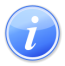 Descripción del Servicio 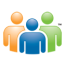 Audiencia y Propósito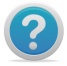 Consideraciones 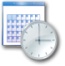 Lugar y Horario de Servicio 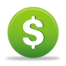 Costo del Servicio y Métodos de Pago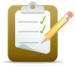 Requisitos para Obtener Servicio 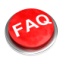 Preguntas Frecuentes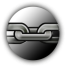 Enlaces Relacionados